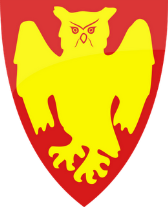 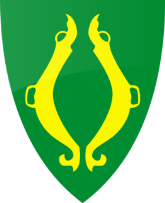 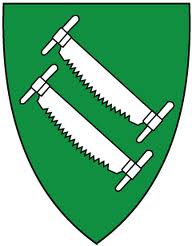 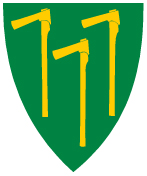 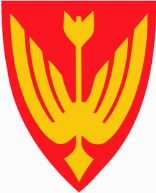 									Elverum, 16.04.2018												Invitasjon til informasjonsmøte om utfasing av oljefyringDu mottar dette brevet fordi du/dere er registrert som eier av oljetank i kommunenes  register. Regjeringen vedtok i fjor at fyring med fossil olje og parafin blir forbudt fra 1. januar 2020. Som et tiltak i prosjektet «Energi og Klima i Sør-Østerdal» ønsker kommunene i Sør-Østerdal å tilrettelegge for trygg og enkel utfasing av fossil oljefyring. Derfor inviterer vi nå til åpent informasjonsmøte. På møtet får du/dere mer informasjon om hvordan dere erstatter fossil oljefyring og sanerer oljetanken. Møtet blir mandag 7. mai i kommunehuset Folkvang i Elverum (se program på brevets bakside).Dersom det er feil i vårt register, og du/dere ikke lenger har oljetank, ber vi om at dere gir oss beskjed via meldeskjemaet som ligger vedlagt.Fossil oljefyring kan erstattes av fornybar energiDet finnes flere gode alternativer til fossil oljefyring, f.eks. varmepumper, bioenergiløsninger eller solenergi. Som regel kan flere alternativer være aktuelle. Du får mer informasjon om alternativene på informasjonsmøtet, og i brosjyren som ligger vedlagt. Se også www.oljefri.no for informasjon og mulighet til å kontakte kvalitetssikrede installatører. Du er ansvarlig for oljetankenSom tankeier er du ansvarlig for oljetanken og eventuelle lekkasjer. Derfor skal oljetanker kontrolleres jevnlig når de er i bruk. Hvis oljetanken ikke lenger brukes skal den tømmes for olje og renses. Dette bør gjøres av et kvalifisert firma. Deretter skal oljetanken fjernes. Kommunen kan, etter søknad, gi dispensasjon til fjerning. Da må tanken være hel og ligge utilgjengelig. Tanken må likevel renses, fylles med rene masser og sikres mot uønsket påfylling. Du får mer informasjon om dette på informasjonsmøtet og i vedlagte brosjyre.Enova gir mest støtte ut 2018Enova kan gi deg inntil 50 000,- tilbake ut 2018 hvis du bytter ut oljekjelen og -tanken med en av de oppvarmingsløsningene Enova støtter økonomisk. Har du oljekamin, får du 6 000,- hvis du erstatter den med en rentbrennende vedovn, pelletskamin eller luft-til-luft-varmepumpe og samtidig sanerer oljetanken. Støtte til utfasing av oljefyr/oljekamin/fjerning av oljetank halveres i 2019, og avvikles helt når forbudet trer i kraft i 2020. Les mer på www.enova.no.  Vennlig hilsenRegionrådet for Sør-ØsterdalProsjektet «Energi og Klima i Sør-Østerdal»Program informasjonsmøte:Hvordan erstatte oljefyring med fornybar energi?Møtet passer for alle som ønsker å erstatte oljefyring eller vil ha mer informasjon om fornybare oppvarmingsløsninger, den nedgravde oljetanken, eller økonomiske støtteordninger.Tid:	Mandag 7. mai kl. 18:30 – 20:30Sted:	Kommunehuset Folkvang, auditoriet, Lærerskolealéen 1,  2408 Elverum (hovedinngang servicekontoret)Velkommenv/ prosjektleder «Energi og Klima i Sør-Østerdal»Hva er problemet med fossil oljefyring?Kristin Hildre Rørvik, fagrådgiver NaturvernforbundetOljetanker – risiko og ansvarFred Nilsen, Fagsjef skadeforebygging, Sparebank 1Fornybare alternativerKnut Olav Knudsen, daglig leder, Norsk Varmeteknisk foreningØkonomiske støtteordningerPresentasjon av Enovas tilskuddsordning ved NaturvernforbundetFør og etter programmet kan du besøke bedriftsstands, og diskutere konkrete løsninger for din bolig med lokale energispesialister. Da er det også anledning til å stille spørsmål til innledere. Det blir lett bevertning på møtet.Finn mer informasjonDu finner mer informasjon om disse temaene på kommunenes nettsider og på: www.enova.no, www.oljefri.no,Få tips til flere energismarte tiltak i boligen din på energismart.no og www.energiportalen.no 